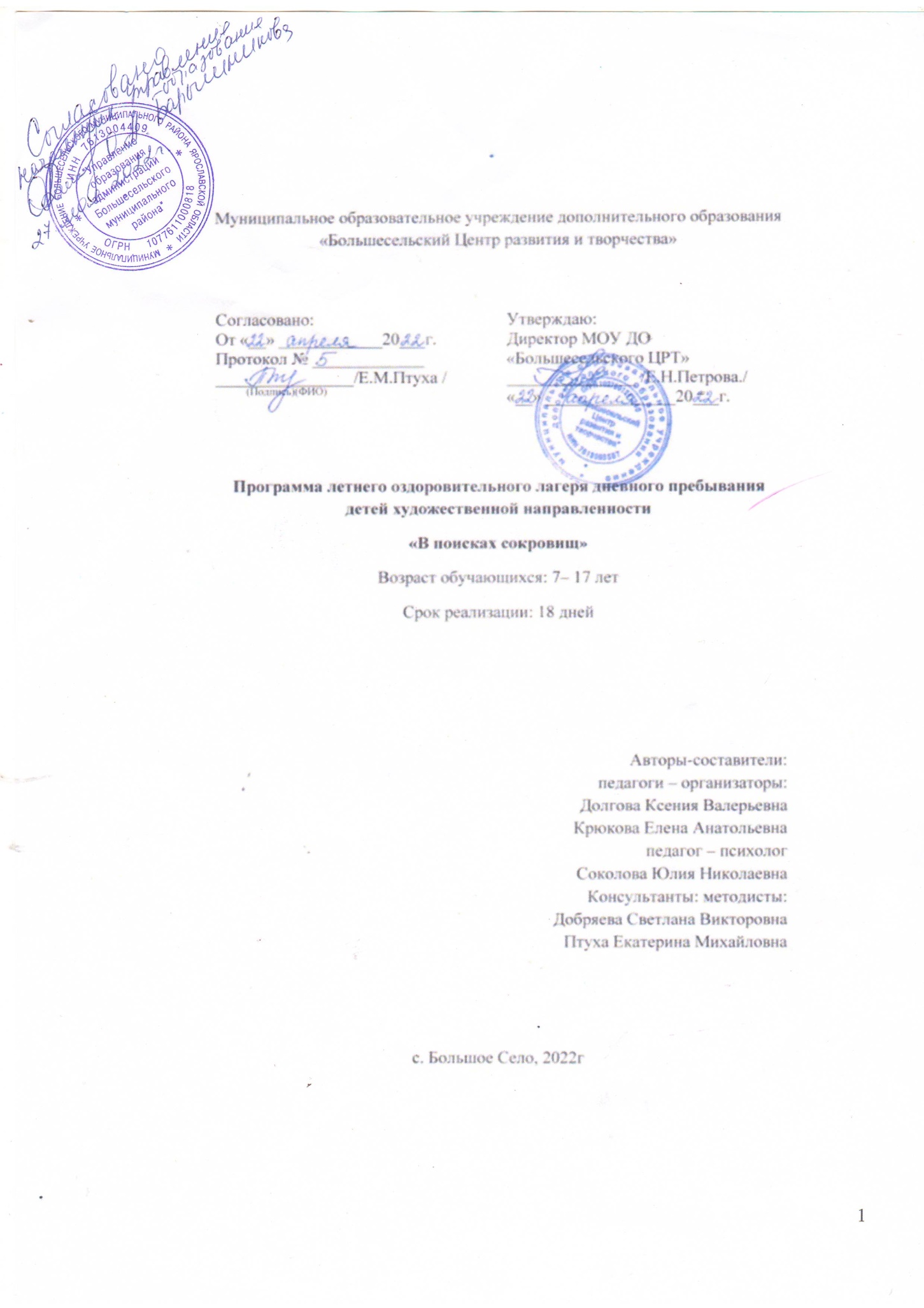 ОглавлениеПояснительная записка……………………………………………..3Содержание программы…………………………………………….7Этапы реализации программы……………………………………...8Ожидаемые результаты……………………………………………..9Материально- техническое, методическое и кадровое обеспечение программы………….………………………………………………..9Мониторинг программы……………………………………………11Список информационных источников…………………………….13Приложение………………………………………………...………14- 39Пояснительная запискаЛето-это мечта каждого школьника! Ведь во время каникул, дети имеют возможность снять психологическое напряжение, восстановить израсходованные силы. Мечта о приключениях, любимых занятиях, поиск нового «себя». Именно в период детства и юности закладываются основы здоровья и личности человека, большая часть этого периода приходится на школьный возраст. А потому, во время летних каникул необходимо обеспечить полноценный организованный отдых детей, т. е. сделать его занимательным, насыщенным, полезным для физического и психологического здоровья. Эффективно с эти функции выполняют летние лагеря с дневным пребыванием детей. Они выполняют очень важную миссию оздоровления и воспитания детей. Лагеря способствуют формированию у обучающихся не подавляющего личность коллективизма, коммуникативных умений и навыков. Летний отдых сегодня – это полигон для творческого развития, обогащения духовного мира и интеллекта ребенка. Лагерь - это основа для социального здоровья детей, успешной адаптации личности в обществе, формирования их активной позиции. Данная программа « В поисках сокровищ» разработана на основе комплексно - целевой программы «Каникулы», которая реализовывалась с 2010г. по 2014г. в Большесельском районе, с. Большое Село, на базе МОУ ДОД «Центра детского творчества». При составлении программы учитывались требования, предусмотренные федеральным законодательством РФ:Федеральный закон «Об образовании в РФ» от 29.12.2012 № 273-ФЗЗакон «Об основных гарантиях прав ребенка в Российской Федерации» от 21.07.1998г. №124- ФЗ;Постановление Главного государственного санитарного врача Российской Федерации от 4 июля 2014 года № 41 «Об утверждении СанПиН 2.4.4.3172-14 «Санитарно-эпидемиологические требования к устройству, содержанию и организации режима работы образовательных организаций дополнительного образования детей»;Постановление Главы Администрации Большесельского МР «О мерах организации отдыха и оздоровления детей в Большесельском районе».Устав МОУ ДО «Большесельского Центра развития и творчества»;Положение «О лагере с дневным пребыванием детей в каникулярное время» в МОУ ДО «Большесельском Центре развития и творчества».Реальность нашей жизни такова, что социально-экономические реформы ухудшили положение семьи, и в большей степени положение детей. Многие родители самоустранились от воспитания, разрушается традиционная структура семьи, меняются общепринятые нормы поведения.Участниками лагеря являются дети, разные по состоянию здоровья, с различными творческими способностями, умениями и навыками. При разработке учитывались возможности учреждения, уровень  подготовки педагогического коллектива, пожелания и интересы детей и их родителей Опыт прошлых лет по организации летнего оздоровительного отдыха детей, а так же опыт, накопленный другими лагерями. Актуальность и новизна программы в модернизации старых и внедрении в программу новых, более современных и нестандартных форм, методов, средств обучения, создавая наиболее гармоничные условия для более эффективного отдыха и оздоровления, интеллектуального развития всех участников смены.По своей направленности программа является - комплексной. Включает в себя разноплановую деятельность, объединяет различные направления оздоровления, отдыха и воспитания детей в условиях летнего лагеря. По продолжительности программа является - долгосрочной.Цель программы: создание разнообразных по форме и содержанию условий для развития воображения, фантазии и креативности у детей как основы творческой деятельности укрепление и оздоровление организма с помощью комплекса физкультурно-оздоровительных мероприятий.Задачи программы:развивать интеллектуальные и коммуникативные способности детей; формировать и развивать способность генерировать новые оригинальные идеи, умение воплощать их в жизнь;расширять знания здорового образа жизни, формировать устойчивый интерес к систематическим занятиям физкультурой и спортом;развивать интерес к творческим видам деятельности, умение адекватно оценивать себя и свою работу;формировать интерес к культурному наследию родного края и его традициям.воспитывать уважительное отношение  друг к другу, педагогам, родителями, людям пожилого возраста. Принципы и подходы к реализации программы. Принцип гуманизации отношений;принцип дифференциации воспитания;принцип комплексности оздоровления и воспитания ребёнка;принцип уважения и доверия.Обязательные условия реализации принципов:Всеобщая талантливость детей: нет неталантливых детей, а есть те, кто еще не нашли своего дела и места.Превосходство: если у кого-то что-то получается хуже, чем у других, значит, что-то должно получиться лучше - это "что-то" нужно искать.Неизбежность перемен: ни одно суждение о человеке не может считаться окончательным.Успех рождает успех: основная задача - создать ситуацию успеха для всех детей на каждом занятии, прежде всего для недостаточно подготовленных, детей из неблагополучных семей.Все дети обучаемы: если каждому отводить время, соответствующее его личным способностям, то можно обеспечить усвоение необходимого учебного материала.Формы и методы реализации программы.Основная форма – сюжетно ролевая. Индивидуальная и групповая форма работы (беседы, тренинги, диспуты);Мастер- классы;Соревнования;Работа творческих мастерских;Утренние зарядки, минутки здоровья, спортивные занятия, КТМ и т.д.);Викторины, конкурсы, квесты.Направления деятельности программы:- физкультурно-оздоровительное направление(охрана и укрепление здоровья, совершенствование физического развития учащихся, улучшение физической и умственной работоспособности, воспитание привычки к здоровому образу жизни);-художественно - эстетическое направление(развитие творческой активности личности ребенка, создание ситуации успешности, формирование интереса к искусству и художественно-эстетическому творчеству);- культурно - досуговая деятельность (состоит из общелагерных и отрядных мероприятий (творческие конкурсы рисунков, стихов, частушек; изготовление плакатов; театрализованные игровые программы и т.д.). Получение новых знаний при подготовке к мероприятиям различной направленности (викторинам, конкурсам и т. п.) приводит к обогащению мировоззрения ребенка, что, в свою очередь, сказывается на изменении личностного поведения каждого члена коллектива.)- трудовая деятельность (одно из главнейших качеств, которое мы должны воспитать в детях, - это любовь к труду, уважение к людям труда. Готовность трудиться в одной из сфер общественного производства. Труд должен стать жизненной потребностью подрастающего гражданина).Виды взаимодействия:Взаимодействие с социумом (Сетевое взаимодействие с организациями различных сфер деятельности, на договорной основе- экскурсии, музеи, кино и т.п.)Взаимодействие с родителями (Участие в мероприятиях, совместные экскурсии, индивидуальные встречи с воспитателями и ответственными лагеря)Технология педагогического сопровождения развития креативности(Специальные задания и упражнения ориентированные на развитие воображения, фантазии, гибкости мышления и способности мыслить креативно, которые реализуются на занятиях с педагогом- психологом, воспитателями, социальными партнерами (а так же на мастер классах, мероприятиях, в творческих мастерских).Индивидуальная работа с детьми (Беседы по просвещению и профилактике опасных или негативных ситуаций, сопровождение одаренных детей).Условия реализации программы.Дополнительная общеобразовательная общеразвивающая программа летнего оздоровительного лагеря дневного пребывания детей «В поисках сокровищ»   осуществляется из родительских средств, фонда социального страхования, бюджетного финансирования. Возрастная категория обучающихся – дети 7-17 лет. Прием детей в лагерь осуществляется до начала  его работы (при наличии свободных мест). Для зачисления в лагерь родители (законные представители) ребенка для ознакомления предъявляют документ, подтверждающий личность заявителя (законного представителя) и предоставляют заявление о приеме, медицинское заключение об отсутствии у ребенка ограничений по состоянию здоровья, копию свидетельства о рождении ребенка, номер сертификата ПФ.Занятия проходят в группах (отрядах)- по 10 человек. Разновозрастные группы формируются и делятся с учётом пожелания детей, что способствует созданию наиболее комфортных условий и успешной адаптации участников смены, в процессе работы по данной программе. Возрастные особенности и уровень подготовленности, учитывается в процессе обучения через индивидуальный подход к каждому. Активно реализуется технология педагогического сопровождения детей.Содержание программы.Тема лагерной смены: «В ПОИСКАХ СОКРОВИЩ»Особенности программы: жизнь лагерной смены моделирует жизнь «Острова», в которой каждый отряд – «племя». Смена будет проходить в форме сюжетно - ролевой игры «В поисках сокровищ».«В поисках» - означает форму организации смены, основанную на признании ценностей равенства, свободы, справедливости. Это своеобразное государство «Остров», где в своих правах и обязанностях равны как дети, так и взрослые. В течение всей игры, участники и организаторы, программы живут согласно установленным законам и традициям лагеря.Участники смены (искатели сокровищ) объединяются в «племена» (отряды), сами решают, как будут жить в них. Названия «племен», традиции, внешний облик жителей выдумывают сами дети. У каждого «племени» есть тайна, или изюминка, которая отражается в семейном уголке. Вместе они разрабатывают Конституцию «Острова», Кодекс чести. Каждый житель пытается осознать своё место в «племени», собственную значимость.Каждый день жизни лагеря проходит под определённым девизом и эмоциональным настроем. «Искатели сокровищ» в течение дня могут проявить себя в ходе испытаний и приключений и заработать «АЛМАЗ». К концу смены жители «племени», приобретают силу в виде дополнительных баллов (очков). Основным механизмом реализации общелагерной деятельности являются - тематические дни, в которые проводится ряд мероприятий в рамках тематики смены и дня.Этапы реализации программыI-й этап. Подготовительный (апрель-май)-ознакомление с нормативными документами по организации летних оздоровительных лагерей;- сбор и составление необходимой документации для работы лагеря (приказы, регламентирующие деятельность лагеря, инструкции, договора, поиск социальных партнеров, должностные обязанности и т.д.);- подготовка территории и помещений для работы лагеря согласно требованиям СанПина;- формирование целевой группы участников лагеря, сбор необходимых документов для их зачисления в лагерную смену (копия свидетельства о рождении, СНИЛС, справка с места проживания, СНИЛС, справка о состоянии здоровья ребенка, заявление от родителей (законных представителей);- отбор кадров для работы в летнем - оздоровительном лагере.II- й этап. Организационный.- реализация программы «В поисках сокровищ», согласно план - сетке мероприятий;- решение поставленных задач, для достижения основной цели программы лагеря.III- й этап. Заключительный (аналитико-диагностический).- итоговое мероприятие (подведение итогов и награждение участников смены;- анкетирование участников, родителей по работе лагерной смены;- анализ результативности и корректировка программы по итогам её реализации:- коррекция и адаптация программы (планов программы) с учётом условий и возможностей её (их) реализации, для повышения образовательного и воспитательного эффекта.Критерии эффективности программы.Для того чтобы программа заработала, нужно создать такие условия, чтобы каждый участник процесса (взрослые и дети) нашел свое место, с удовольствием относился к обязанностям и поручениям, а также с радостью участвовал в предложенных мероприятиях. Для выполнения этих условиях разработаны следующие критерии эффективности:-постановка реальных целей и планирование результатов программы; -соответствие содержания  мероприятий уровню подготовки и развития детей;-заинтересованность педагогов и детей в реализации программы;- благоприятный психологический климат;-удовлетворенность детей и взрослых формами и методами работы;-совместная творческая и интеллектуальная деятельность взрослых и детей.4.Ожидаемые результаты:-развитие интеллектуальных и коммуникативных способностей у детей; -формирование способности генерировать новые оригинальные идеи, умения воплощать их в жизнь;-устойчивый интерес к здоровому образу жизни, систематическим занятиям физкультурой и спортом;-устойчивый интерес к творческим видам деятельности, адекватная оценка себя и своей работы;-знание культурного наследия родного края и его традиции.-уважительное отношение друг к другу, педагогам, родителями, людям пожилого возраста.5. Материально- техническое, методическое и кадровое обеспечение программы.Штатное расписание:Начальник лагеря определяет функциональные обязанности персонала, руководит всей работой и несет ответственность за состояние воспитательной, хозяйственной и финансовой работы, соблюдение распорядка дня, трудового законодательства, обеспечение здоровья и жизни воспитанников, планирует, организует и контролирует все направления деятельности лагеря, отвечает за качество и эффективность всего процесса. Воспитатели и педагоги организуют для участников смены - интеллектуальный, активный досуг, несут ответственность за их жизнь и здоровье, следят за исполнением планов программы лагеря.Обязанности обслуживающего персонала определяются начальником лагеря.Начальник и педагогический коллектив, отвечают за соблюдение правил техники безопасности, выполнение мероприятий по охране жизни и здоровья детей во время участия в соревнованиях, массовых праздниках и других мероприятиях.Мониторинг программы.Цель мониторинга: определить степень развития воображения, фантазии и креативности у детей, уровень укрепления и оздоровления организма, изменения в показателях, которые произошли в процессе реализации комплекса физкультурно-оздоровительных мероприятий. Выявить уровень заинтересованности и удовлетворенности всех участников лагерной смены. Получить сведения для совершенствования программы, её методов, принципов, средств и форм обучения.Для детей:- анализ дня;- качество дела;- цветограмма (настроение);- анкеты в начале и в конце смены (Приложение №5);Для родителей:- анкеты для родителей (Приложение №6).Для педагогов:- оценка качества дела;- обсуждение результатов всей работы;- анализ полученных результатов (Результаты используются - для коррекции и адаптации программы с учётом условий и возможностей ее реализации, повышения образовательного и воспитательного эффекта в процессе обучения).Критерии, по которым оцениваются отряды:Творческий поиск и талант;Не стандартное решение проблем;Дружные и сплоченные отношения в отряде;Активная позиция в игре;Ответственные действия и поступки и др.В конце каждого дня ребята отмечают в уголке «Настроения» свои эмоции и впечатления, полученные за день.- Красный цвет – классный день! - Оранжевый – очень хороший день! - Желтый – обычный день.- Синий - так себе денёк!)В течение смены проводится диагностика, которая направлена на выявление степени удовлетворённости детьми от пребывания в лагере и изучение удовлетворённости педагогов собственной деятельностью в летнем лагере. Качество дела (дня) определяется по двум критериям:Оценка качества дела педагогами.Оценка дела детьми.Система мотивации:Активность детей в мероприятиях отражается разноцветными жемчужинами, которые собирают с сундук, принадлежащий отряду.- Очень хорошо - красныйПараметры для оценки педагогов:Организация работы.Содержательная насыщенность.Эмоциональность.Включённость детей.Качество.Параметры для оценки детей:Важно.Интересно.Дружно.Полезно.Впервые.В течение смены ведётся работа по выявлению различных способностей и интересов ребят, изучаются их личностные особенности. Когда отмечаются достижения отдельных детей, они получают «АЛМАЗЫ» – маленькие сверкающие, которые собирают в сундук « племени». Главная задача – набрать как можно больше «АЛМАЗОВ».К концу смены жители «племени», приобретают силу в виде дополнительных баллов (очков).7. Список информационных источников 1. Как проектировать универсальные учебные действия в начальной школе: от действия к мысли: пособие для учителя [Текст] / [ А.Г.Асмолов, Г.В. Бумеранская, И.А. Володарская и др.]: под ред. А.Г. Асмолова.- М.: Просвещение, 2008.- 151 с.2. Концепция духовно-нравственного развития и воспитания личности гражданина России [Текст] - М.: Просвещение, 2011. 25 с.3. Примерная основная образовательная программа начального общего образования [Текст] / сост.Е.С.Савинов.- М.: Просвещение, 2010. 204 с.4. Тисленкова И.А. Нравственное воспитание: для организаторов воспитательной работы и классных руководителей [Текст] /  И.А.Тисленкова. - М.: Просвещение, 2008. 108 с.5. Федеральный государственный образовательный стандарт начального общего образования [Текст] - М.: Просвещение, 2009. 41 с.6. Черемисина, В.Г. Духовно- нравственное воспитание детей младшего школьного возраста [Текст] / сост. В.Г.Черемисина. - Кемерово: КРИПКиПРО, 2010. - 14- 36 с.    Дополнительная литератураАртемова, О. В. Большая энциклопедия открытий и изобретений. Науч.-поп. издание для детей [Текст] /О. В. Артемова. - М.: ЗАО «РОСМЭН-ПРЕСС», 2007.Ликум, А. Все обо всем. Популярная энциклопедия для детей [Текст] /А.Ликум.- М.: Компания «Ключ С», том 1, том 5, 1997.Ликум, А. Все обо всем. Популярная энциклопедия для детей [Текст] /А.Ликум. - М.: Компания «Ключ С» Филологическое общество «Слово» АСТ, том 3, 1995.Шалаева, Г. Все обо всем. Популярная энциклопедия для детей [Текст] /Г. Шалаева. - М.: Компания «Ключ С», том 6, том 14,  1997. Шпагин М. Что было до …[Текст] / - М.: Детская литература, 1989Литература для обучающихсяБольшая детская энциклопедия.- М.: ЗАО «РОСМЭН-ПРЕСС», 2007.- 333 с.Владимиров А.В. Что на чем держится. – М.: Детская литература, 1967.- 112 с.Все обо всем: Популярная энциклопедия для детей. Том 1.- М.: Компания «Ключ-С», филологическое общество «Слово», 1995.- 512 с.Все обо всем: Популярная энциклопедия для детей. Том 2.- М.: Компания «Ключ-С», филологическое общество «Слово», 1994.- 512 с.Все обо всем: Популярная энциклопедия для детей. Том 7.- М.: Компания «Ключ-С», филологическое общество «Слово», 1994.- 448с.Приложение №1Режим днялетнего оздоровительного лагеря с дневным пребыванием детей.Приложение №2План основных мероприятий лагеря. Приложение №3План физкультурно - оздоровительных и спортивно - массовых мероприятий.Приложение №4Приложение №5(Анкеты для детей)Анкета организационного периода.Ф.И.О.__________________________________________________________________Возраст ______ летЯ пришел (а) в лагерь потому, что_______________________________________________________________________________________________________________________________________________В свободное время я увлекаюсь________________________________________________________________В своих сверстниках я больше всего ценю_____________________________________________________________________________________________________________________________________________Я пришел (а) в этот лагерь, чтобы____________________________________________________________________________________________________________________________________________Представь себе, что круг - это твой отряд, поставь крестик в том месте, где ты ощущаешь себя в отряде: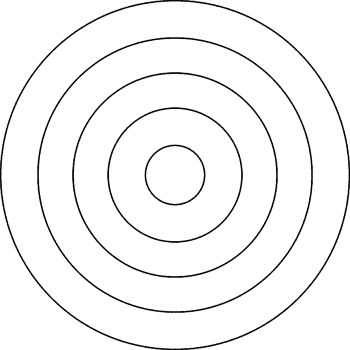 Анкета итогового периода№1:1.Как ты думаешь, что стало для тебя самым важным в смене?__________________________________________________________ 2.В какой роли ты смог выступить в течение смены?__________________________________________________________3.Улучшилось ли состояние твоего здоровья?__________________________________________________________4.С какими проблемами ты столкнулся в лагере?__________________________________________________________5.Кто тебе помогал решать возникшие проблемы?__________________________________________________________6.Назови, пожалуйста, самое яркое событие в смене.__________________________________________________________7.От чего бы ты отказался в лагере?___________________________________________________________8.Если у тебя будет желание посещать лагерь еще раз, ты бы:-Выбрал бы снова свой отряд-Выбрал бы себе другой отряд-Больше не пришел бы в лагерь. «КАК МЫ ЖИЛИ?»№2Нравится ли тебе посещать оздоровительный лагерь?______________________________________________________Ты пришел (а) по желанию или по настоянию родителей?_______________________ _____________________________Чего, с твоей точки зрения, в этой смене в жизни лагеря было больше:-Положительного_______________________________________________-Отрицательного________________________________________________Можно ли сказать, что вожатые и воспитатели работали хорошо? _____________________________________________________________Чего, по твоему мнению, в жизни отряда в этой смене было больше:-Положительного_________________________________________________-Отрицательного_________________________________________________Считаешь ли ты, что ваш вожатый самый лучший? Если да, то почему?а) потому что закрывает глаза на поведение;б) личная симпатия;в) умеет зажечь, руководить, рассказывать и т.д.Хотел бы ты начать смену сначала в том же составе?________________________________________________________________________________________________________________________________________________________________________________________________________________________В каком году в лагере было лучше?________________________________Приложение №6Анкета для родителейУважаемые родители, для подведения итогов лагерной смены и степени удовлетворенности Вами организацией отдыха и оздоровления ваших детей,  просим Вас принять участие в анкетировании! Ф.И.О.___________________________________________________________Спасибо за ответы!Приложение №7Понятийный словарь смены«В поисках сокровищ» - лагерь дневного пребывания при МОУ ДО «Большесельском Центре развития и творчества»Остров - место нахождения лагеряОстровитяне – жители лагеряОрганы управления лагерем:Верховный вождь - начальник лагеря;Большой Совет - педагоги – ведают здоровьем всей команды, могут показать путь, готовят к путешествию, следят за соблюдением законов, режима лагеря). Вождь племени - главный в команде;Искатели сокровищ – дети лагеря. Племя – отрядыАЛМАЗЫ – награда за успехи в лагере, (обмениваются в конце смены на призы). Законы жизни племени:- Закон правды; - Закон чести;- Закон заботы;- Закон добра;-Закон милосердия;- Закон свободы;-Закон сюрпризов.Заповеди островитян.- Команда – одна семья.- Один за всех и все за одного.- Каждое дело вместе.- Даже если трудно, доведи дело до конца.Выполнение всех Законов и заповедей сделает жизнь интересной и насыщенной , приносящей радость себе и другим.Приложение №8Легенда «В поисках сокровищ»В поиске кладов удача играет не последнее значение. Поэтому так «живучи» многочисленные приметы, сказания и поверья, связанные с кладоискательством. Так, согласно древнему сказанию, клад, который зарыт в земле, из кучи монет и сокровищ превращается в некое самостоятельное существо, которое охраняют незримые силы. В старину прятали клады под зарок, то есть до того, как зарыть клад хозяин произносил некую магическую фразу. Чаще всего в зароке содержалась информация о том, кто и как сможет этот клад достать. Имеются клады «на первого встречного», «на везучего». А бывают и такие, требующие человеческих жертв и заговоренные на одну/несколько человеческих жизней. Нередко в прошлые века прятали сокровища на определенное время, то есть определенный хозяином срок клад должен пролежать в земле, и найти его раньше срока никому не удастся. По истечении этого времени любой первый встречный сможет обнаружить зарытый клад.С поиском кладов связано немало трагических и таинственных историй. Еще со времен язычества люди верят, что деньги, положенные в землю, представляют собой некое отображение жизненной силы, удачи, счастья и изобилия. Таким образом, сокровища, ценности представляют собой отображение магической силы хозяина. Потеряв клад, владелец может не только стать неудачником, но даже умереть. Заполучить клад в народных поверьях — значит получить чью-то силу, удачу и чужое счастье.Чтобы не отдать с кладом лишнее, хозяин сокровищ произносил над сокровищами определенное заклятие. С ним клад «оживал», был способен «действовать» самостоятельно по обстоятельствам: выходить и сушиться на солнце, прятаться, излучать ночью синий свет в виде свечи, пугать, плакать, стонать, показываться людям в образе людей, животных, уходить глубже в землю.До сих пор можно услышать рассказы о чудесах, которые происходили с искателями в местах заговоренных кладов. Зачастую в таких местах люди видел огонь, животных, не так часто — образы людей. Любопытно, что цвет показавшегося привидения соответствовал цвету металла, который был спрятан под землей. Белые, седые видения — спрятано серебро, красные, желтые, рыжие — золото.Появление над кладом огня свидетельствует о том, что над заговоренным кладом разжигали жертвенный огонь. Образ жертвенного животного также может появляться над кладом. Если в жертву был принесен человек, над кладом появлялся призрак человека. Считается, что достать такие клады можно только принеся в жертву животного того же вида или даже человека.Заговоры как бы «запечатывали» клад. Колдуны уверяли, что с заговором клад защищен от всех сил, как человеческих, так и потусторонних. Однако в народе считалось, что любые клады могут достать люди искренние, бескорыстные, готовые отдать всё ближним. Основными составляющими заговора были ключ, замок и ограда. Причем эти предметы либо проговаривались на словах, либо их действительно клали вместе с сокровищами. Часто в старинных кладах встречаются и ножи, мечи, косы, серпы и пр. Все острые предметы также должны были защитить зарытые богатства от незваных гостей.Приложение №9План работы педагога – психолога летнего оздоровительноголагеря с дневным пребыванием детей Цель: развитие фантазии,  креативности и творческого мышленияЗадачи:- развивать навыки и умения работы в группе,-формировать умения выражать свои мысли и чувства, понимать мысли и чувства другого человека, - развивать творческие, коммуникативные и интеллектуальные способности,- развивать гибкость мышления, способности генерировать оригинальные идеиТематический план:________________________________________________(ФИО исполнителя)https://infourok.ru/https://nsportal.ru/https://multiurok.ru/https://kopilkaurokov.ru/№ п./п.Должность (наименование)Количество штатных единицАдминистративный персонал:Административный персонал:11Начальник лагеря1Педагогический персонал:Педагогический персонал:62Педагог-организатор13Воспитатели34Инструктор физкультуры15Педагог - психолог1Обслуживающий персонал:Обслуживающий персонал:15Уборщик служебных помещений1Итого:Итого:8Помещения и площадки:1.Здание МОУ ДО «Большесельского ЦРТ» (4 кабинета)2.Игровая площадка в парке «Победы»3.Большесельская детская библиотека4.Большой актовый зал, малый актовый зал Большесельского ДК5.Медицинский кабинет (Договор с ГУЗ ЯО Большесельской ЦРБ на проф. осмотр детей в начале и конце лагерной смены).6.Школьная столовая (питание по договору с МОУ Большесельская СОШ - завтраки, обеды)Материально- технические ресурсы:1.Компьютеры, цветной принтер, музыкальные колонки, проектор.2.Аквагримм, кисти.3.Бумага цветная, картон цветной, ватманы, картон белый, большие листы плотного картона).4.Горячий клей, клей ПВА, клей карандаш.5.Ткань (разная по структуре и по цвету).6.Воздушные шары.7.Пластелин (полимерная глина).8.Гуашь, акварель, акриловая краска, лак акриловый, кисточки, фломастеры, карандаши.9. Грамоты, дипломы.10. Самоклеющаяся бумага (разных цветов и размеров).11. Подарки для награждения.Методическое обеспечение:Раздаточный материал (шаблоны, трафареты, выкройки, бланки, образцы)Плакаты, инструкции, буклетыМетодическая копилка8.15Приход воспитателей8.30Приём детей 8.40 – 8.50Зарядка8.50 – 9.00Построение на завтрак9.00 - 9.15Завтрак9.30 – 11-45Мероприятия отрядные и лагерные11.45 – 12.00Построение на обед12.00 – 12.15Обед Пн.- пт.- 12.30 – 13.30Игры на свежем воздухеСб.-12.25- 12.55Игры на свежем воздухе13.30 -14.30Работа творческих мастерских Пн.- пт.- 14.40 – 15.00Собрание с детьми для подведения итогов дня, задание на предстоящий день.Сб.- 12.55- 13.00Собрание с детьми для подведения итогов дня, задание на предстоящий день.№ и название дняСодержание (теория и практика)День 1-й«День Знакомств» 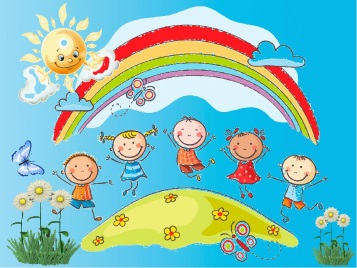 Богатырская разминка (зарядка)Взвешивание на медпунктеТоржественная линейка. Выборы органов самоуправления.Оформление отрядных уголков, газеты, выбор названия отряда, девиза, эмблемыКвест-игра «Потому что мы пираты!»Беседа по технике безопасности и правилах жизни лагерной смены, инструктаж по ПДД, правилам противопожарной безопасностиСказочная викторина «Праздник радости и смеха» к Международному дню защиты детей.Итоги дня – «Время впечатлений»День 2-й «День таланта»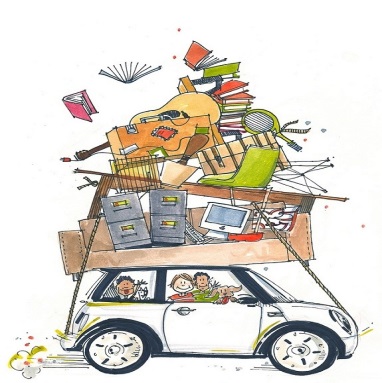 Богатырская разминка(зарядка)Минутка здоровья «Путешествие в страну Безопасности»Историческая правда. «Правда и мифы о животных». Викторина.3.Ярмарка талантов «Кто во что горазд»Рисунок на асфальте «Мир талантов»Игры на свежем воздухеИтоги дня – «Время впечатлений»День 3-й«День мира»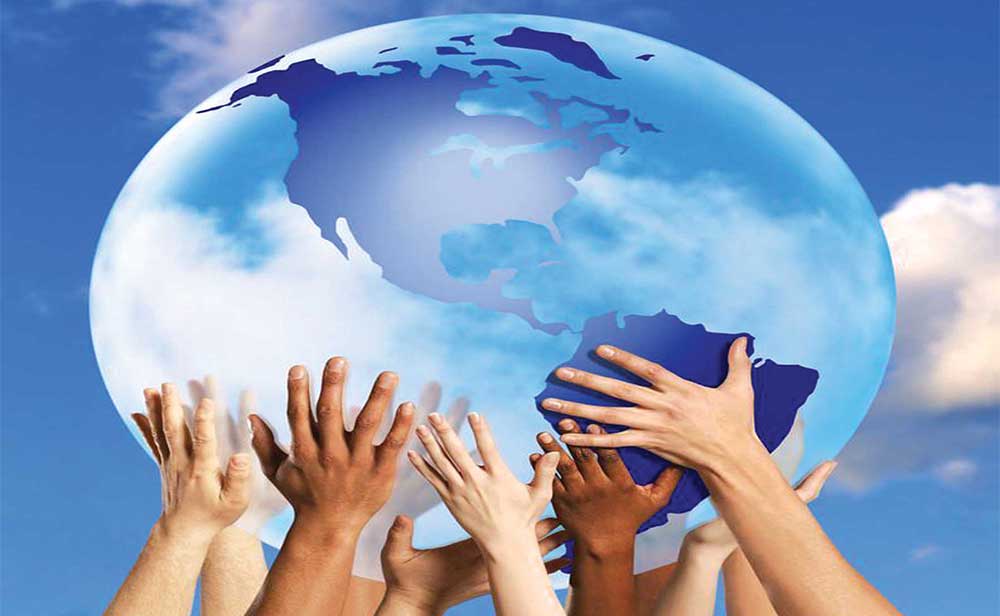 Богатырская разминка. (зарядка)Минутка здоровья «Диалоги о здоровье»Видео «Взрослый разговор о мире»Флешмоб «Моя страна» (песня О. Газманова «Россия»).Игры на воздухе. Пионербол.Дартс (игра по отрядам)Итоги дня – «Время впечатлений»День 4-й«День сказочной страны»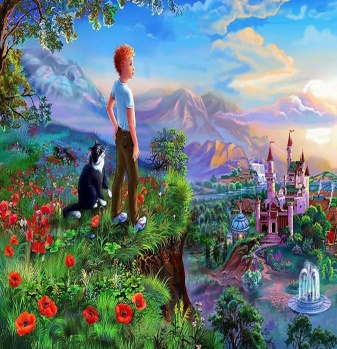 Богатырская разминка (зарядка)Минутка здоровья «Вредные привычки»Игра «Пираты Карибского моря»Презентация «Герои нашего времени. Алексей Панкратов»«Забор гласности»Рисунок на асфальте «Любимый сказочный герой»Игры на свежем воздухеМультфильм «Уроки безопасности»Итоги дня «Время  впечатлений»День 5-й«Сохраним окружающую среду»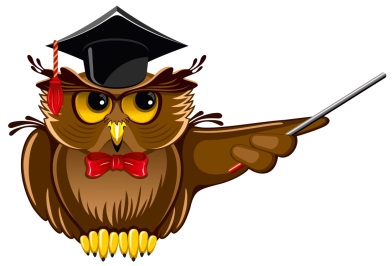 Богатырская разминка (зарядка)Онлайн-викторина «Хозяин Арктики». Мультфильм «Кругосветное путешествие вместе с Хрюшей - Арктика и Антарктида - интересная география»Мастер-класс «Поделка из ни чего»Спортивная игра «Лапта»Занятие с педагогом-психологом.Мероприятие «Путешествие в мир родного языка»Итоги дня  «Время впечатлений»День 6-й«Остров мужества»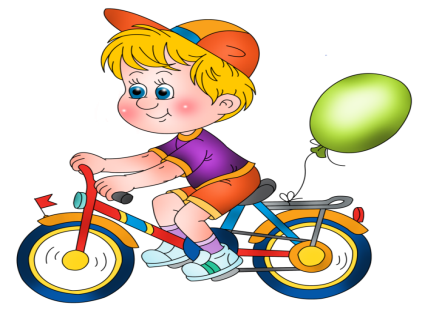 Богатырская разминка (зарядка)Минутка здоровья «Солнечный ожог. Первая помощь при ожоге»«Нам нужна великая Россия» видео к 160-летию со дня рождения Петра СтолыпинаПрезентация «Герои нашего времени. Нургмагомед Гаджимагомедов». Коллективный плакат «Мы против террора!»Спортивное мероприятие «КТП-контрольно-туристическая тропа».Итоги дня – «Время впечатлений».День 7-й«Творческая волна»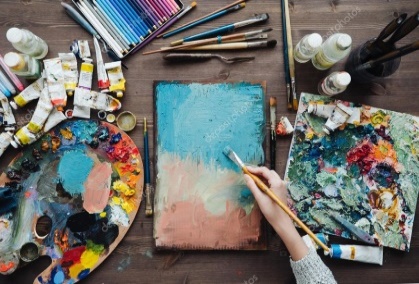 Богатырская разминка(зарядка) Минутка здоровья «В здоровом теле – здоровый дух»Мультфильм «Урок №1 цифровой гражданин в цифровом мире».Заочное путешествие в мастерскую художника. (Профессия художника - презентация)Мастер- класс «Художник живет в каждом»Спортивные игры на воздухе.Итоги дня - «Время впечатлений»День 8-й«Космический остров»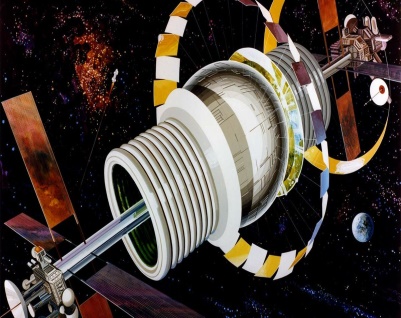 Богатырская разминка (зарядка)Минутка здоровья «Витамины я люблю- быть здоровым я хочу»Занятие с педагогом - психологом, творческие мастерские4.Видео «История освоения космоса»5.Творческий конкурс по отрядам «Космическая ракета»6.Квест-игра «Найди клад»7.Соревнование по шашкам, шахматам, крестики-нолики.8.Итоги дня - «Время впечатлений»День 9-й«Остров здоровья»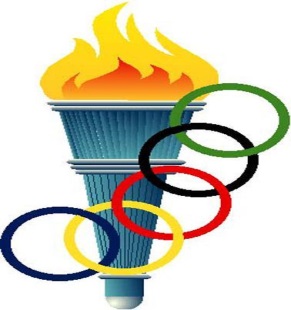 Богатырская разминка (зарядка)Презентация «Братство славянских народов» .Коллективный плакат «Дружба народов»Соревнования «Безопасное колесо»(1-й этап)Занятие с педагогом - психологом.Беседа о финансовой грамотности «Что, где, почем?»Командная эстафета «Кто быстрее?»Итоги дня - «Время впечатлений»День 10-й«День России»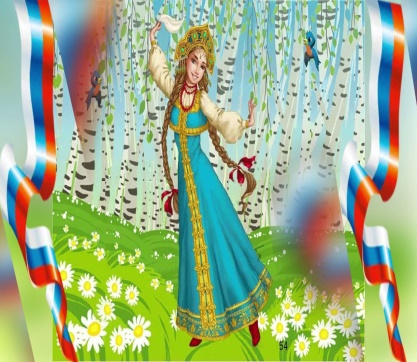 Богатырская разминка (зарядка).Минутка здоровья «Осторожно, клещ!» (беседа о первой помощи при укусах насекомых).Беседа «Культурное наследие Ярославской области». Видео «Волонтеры Ярославля восстанавливают объекты культурного наследия в рамках проекта».Работа творческих мастерских, подвижные игры на свежем воздухе, занятие с педагогом - психологом.Квест-игра «Следопыты мы».Итоги дня - «Время впечатлений».День 11-й«Мыс веселья»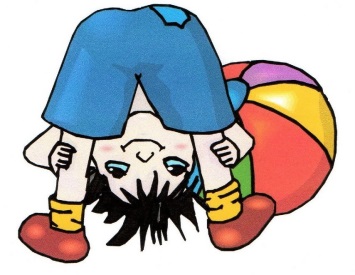 Богатырская разминка (зарядка)Минутка здоровья «Правила поведения на водоёмах в летний период»Мероприятие «Театр-экспромт»Рисунок на асфальте «Веселые рожицы»Соревнования «Безопасное колесо»(2-ой этап)Итоги дня – «Время впечатлений»День 12-й«Остров игры» «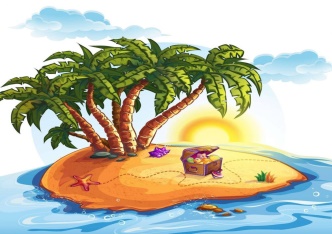 Богатырская разминка (зарядка)Минутка здоровья «Правила дорожного движения знай, как таблицу умножения!»Библиотека. Знакомство с новинками детской литературыРабота творческих мастерских, подвижные игры на свежем воздухе, занятие с педагогом - психологом.Дартс (игра по командам)Итоги дня – «Время впечатлений»День 13-й«Остров Детства»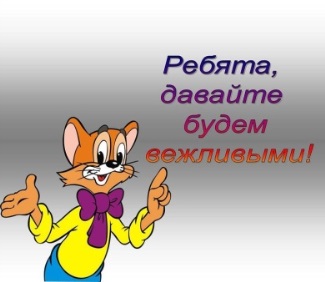 Богатырская разминка (зарядка)Минутка здоровья «Как снять усталость с ног»Литературная викторина «Веселые года»Игры на свежем воздухе, занятие с педагогом- психологом.Презентация «350 лет со дня рождения Петра 1»Беседа о терроризме. Учение.Итоги дня – «Время впечатлений»День14-й«Кладоискатели»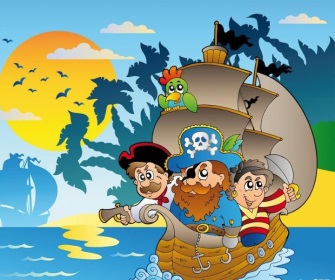 Богатырская разминка (зарядка)Минутка здоровья - « укусы насекомых»Мультфильм «Клады найденные и ненайденные» Работа творческих мастерских, занятие с педагогом-психологом.Игра по станциям «Кладоискатели»Соревнования «Безопасное колесо» (3-й этап)Итоги дня – «Время впечатленийДень 15-й«Водоемы острова»«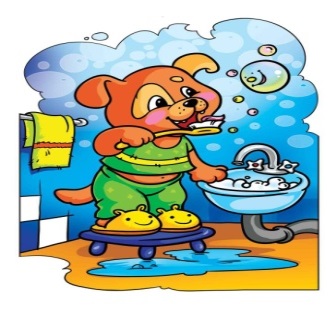 Богатырская разминка (зарядка)Операция «SOS» (применение на практике знаний по оказанию ПМП в различных ситуациях)Мастер-класс (рисование) «Морская пучина»Работа творческих мастерских, подвижные игры на свежем воздухе, занятие с педагогом- психологом.Турнир по пионерболу.Итоги дня - «Время впечатлений»День 16-й«Битва гигантов»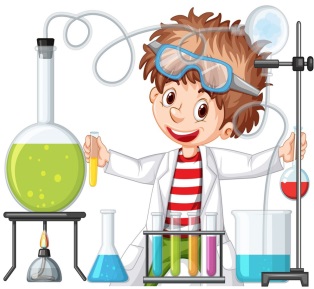 Богатырская разминка (зарядка)Минутка здоровья «Витамины на грядке»Соревнования «Безопасное колесо».  Подведение  итогов.Подвижные игры на свежем воздухе, занятие с педагогом-психологом.Мультфильм «Уроки безопасности»Дартс (игра по отрядам)Итоги дня – «Время впечатлений»День 17-й»«Тайна пиратского клада»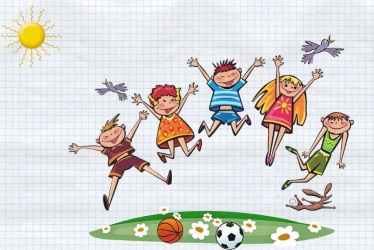 Богатырская разминка (зарядка)Минутка здоровья «Закаливание – путь к здоровью»Квест-игра «Тайна пиратского клада»Пиратская спартакиада «Мы за здоровый образ жизни»Беседа, видео «Что такое санкции?»Итоги дня – «Время впечатлений»День 18-й«День Памяти»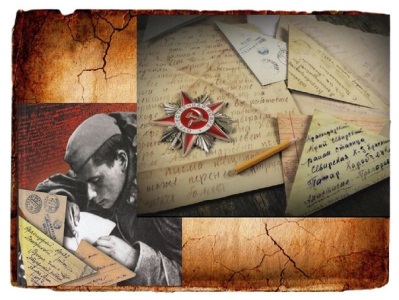 Богатырская разминка (зарядка) Минутка здоровья «У меня хорошее настроение»Мастер-класс «Голубь мира»Экскурсия к памятнику. Возложение цветов и гирлянды из голубей мира.Мероприятие «День Победы. О военных, врачах и корреспондентах»Концерт «До новых встреч». Награждение активистов.Итоги дня – «Время впечатлений»№Название мероприятияСрок исполнения, массовое/отрядное/индивидуальное.ОтветственныйУтренняя зарядкаКаждый деньИнструктор по ф. к. и спортуБеседа по технике безопасности и правилах жизни лагерной смены, инструктаж по ПДД, правилам противопожарной безопасностиМассовоеПедагоги и воспитатели лагеряМинутка здоровья «Путешествие в страну Безопасности»По отрядамИнструктор по ф. к. и спортуМинутка здоровья «Диалоги о здоровье»По отрядамИнструктор по ф. к. и спортуМинутка здоровья «Вредные привычки»Инструктор по ф. к. и спортуМинутка здоровья «Солнечный ожог. Первая помощь при ожоге»Конкурсно - игровая программа «Мой друг велосипед»:1-этап: «Правила для юного велосипедиста» (теория).2- этап - «Мастер велогонки» (практика - велоэстафета на территории парка Победы)Видеосалон «Урок безопасности» (просмотр тематических мультфильмов)По отрядам,массовоеПедагоги и воспитатели лагеряМинутка здоровья «В здоровом теле - здоровый дух!»Малая спартакиада, под девизом: «Мы за здоровый образ жизни»Соревнования по:-шашки, шахматы, крестики ноликиПрезентация «Книга рекордов».По отрядам,массовоеПедагоги и воспитатели лагеряМинутка здоровья «Осторожно, клещ!» (беседа о первой помощи при укусах насекомых)По отрядамИнструктор по ф. к. и спортуМинутка здоровья «Правила поведения на водоёмах в летний период»Первенство лагеря - КТП (контрольно-туристическая полоса)По отрядам,массовоеПедагоги и воспитатели лагеряМинутка здоровья «Правила дорожного движения знай, как таблицу умножения!»Игра - «Школа выживания»По отрядам,массовоеПедагоги и воспитатели лагеряМинутка здоровья «Как снять усталость с ног»По отрядамИнструктор по ф. к. и спортуМинутка здоровья - « Укусы насекомых»По отрядамИнструктор по ф. к. и спортуОперация «SOS» (применение на практике знаний по оказанию ПМП в различных ситуациях)По отрядам, массовоеПедагоги и воспитатели лагеряМинутка здоровья «Закаливание – путь к здоровью»По отрядамИнструктор по ф. к. и спортуМинутка здоровья «У меня хорошее настроение»По отрядамИнструктор по ф. к. и спортуПлан работы творческих мастерскихПлан работы творческих мастерскихПлан работы творческих мастерских№Название Педагог1.Мастер-класс «Поделки из ничего»Старухина А.Н.2.Творческие мастерскиеБерезина Н.В., Смирнова Ю.А.3.Мастер-класс «Художник живет в каждом»Смирнова Ю.А.4Творческие мастерские.Старухина А.Н., Березина Н.В.5Мастер-класс «Морская пучина»Смирнова Ю.А.6Творческие мастерские.Старухина А.Н., Крюкова Е.А.7Мастер-класс «Голубь мира»Старухина А.Н.8.Творческие мастерские.Березина Н.В., Смирнова Ю.А.ВопросыДаЧастичноНетЗатрудняюсь ответитьМои замечания Удовлетворены ли Вы отдыхом вашего ребенка?Удовлетворены ли Вы организацией досуговой деятельности ребенка?Удовлетворены ли Вы участием вашего ребенка в мероприятиях, проводимых в лагере?Удовлетворены ли Вы организацией работы педагогов и воспитателей?Удовлетворены ли Вы организацией работы педагога - психолога.Удовлетворены ли Вы организацией работы инструктора по физической культуре и спортуКак Вы считаете, получил ли ваш ребенок новые знания, умения и навыки во время лагерной смены?Ваши предложения по усовершенствованию системы организации отдыха детей№Тема занятия (описание)ИнструментарийФорма проведения1ПриветствиеМы привыкли к стереотипам. Они обедняют нашу жизнь. Давайте попробуем испытать новые эмоции, придумав и воплотив в жизнь нетрадиционные приветствия. Например, можно здороваться тыльной стороной ладони, стопами ног… Ваши варианты?Знакомство Звездный дождьКаждый из ребят получает по бумажной звездочке. На ней они должны написать свое имя. После этого ведущий обходит всех с коробочкой в руках. Каждый бросает в коробку звездочку и громко произносит свое имя. После того, как все звездочки собраны, ребята по очереди начинают вытягивать их из коробки. Достав звезду, игрок читает написанное на ней имя и отдает ее владельцу. 3 .«Суета»Всем участникам раздаются карточки, которые разделены на 9-16 клеточек. В каждой клеточке записано свое задание. Суть одна: записать на клеточку имя человека, который (тут простор для вашей фантазии): любит рыбу; держит дома собаку; любит звезды. Чем неожиданней будет задание, тем лучше. Можно заложить в эту карточку то, что нужно вам. Например: выявить любителей рисования, пения, игры на гитаре. Побеждает тот, кто быстрее и точнее соберет имена.Бумажные разноцветные звездочкиБланки  -30 штОбщая группа2ПриветствиеЧей голосок?Описание игры: дети садятся полукругом, ведущий — впереди всех спиной к играющим. Кто-нибудь из детей окликает ведущего по имени. Ведущий, не оборачиваясь, должен назвать того, чей голос он услышал. Можно ввести какой-либо персонаж и условные слова. Как всегда, воспитатель наравне с детьми участвует в игре. Сначала дети окликают ведущего обычным голосом, со временем, когда они хорошо узнают друг друга, можно специально изменять интонацию, высоту голоса для затруднения узнавания.3. «Раскрасьте правильно»Описание игры: дети работают парами. Необходимо раскрасить рисунок по образцу вдвоем (т.е. между детьми ставится ширма). Один ребенок берет образец и объясняет, что и как надо раскрасить, затем сверяют по образцу. Можно поменяться местами.Образцы для раскрашивания. – 10 шт Раскраски – 30 штКарандаши По отрядам3Приветствие«Радио» Дети сидят в кругу. Ведущий садится спиной к группе и объявляет: «Внимание, внимание! Потерялась девочка (подробно описывает кого-нибудь из группы: цвет волос, глаз, рост, сережки, какие-то характерные де­тали одежды). Пусть она подойдет к диктору». Дети слушают и смотрят друг на друга. Они должны определить, о ком идет речь и назвать имя это­го ребенка. В роли диктора радио может побывать каждый желающий.По отрядам4Приветствие«Сказка».Ребятам предлагается картинка, по которой необходимо сочинить сказку. Сказка сочиняется по кругу – каждый говорит по одному предложению. Если сказку не получается закончить позитивно, эта работа может быть продолжена в индивидуальном режиме: «В сказках всегда счастливый финал. Кто может придумать счастливый финал нашей сказки?». Картинка для сочинения  сказкиПо отрядам5Приветствие«Зеркало».Необходимо сымитировать выполнение нескольких несложных заданий. Их всего четыре. Задания следующие:1) пришиваем пуговицу; 2) собираемся в дорогу; 3) печем пирог; 4) выступаем в цирке. Особенность этих заданий в том, что каждое из них участники будут выполнять попарно, причем напарники встанут друг против друга, и один из них станет на время зеркалом, т.е. будет копировать все движения своего партнера. Затем партнеры меняются ролями. Но сначала давайте разобьемся на пары. Пожалуйста. Пары готовы, приступаем к заданиям. Итак, все пары по очереди выполняют задания по своему выбору. Один из них — исполнитель, а другой — его зеркальное отражение, подражающее всем движениям исполнителя. Остальные участники группы — зрители, они наблюдают за игрой пары. Затем партнеры в паре меняются ролями. Пары по очереди меняются, таким образом перед группой выступают все ее участники. Каждый выступает в двух ролях: в роли исполнителя и в роли зеркала. Итак, начинаем представление.По отрядам61.Приветствие2. . «Луноход». Участники должны встать в круг. Смотреть только в глаза друг другу. Тот кто засмеётся должен сесть в круг, и на корточках перебираться по кугу, говоря: «Я луноход 1». Следующий уже будет луноход 2 и т.д. Необходимо проделать это до того, как стоять останется только 1 человек. Он-то и есть самый выдержанный. Это упражнение хорошо развивает чувства стойкости, упорства и способствует снятию напряжения в группе.По отрядам7ПриветствиеПревращения. В руках искусного артиста самый обыкновенный предмет может преобразиться. Для этого даже не нужно слов, ведь дать понять, что у тебя за предмет, можно и пантомимой, жестами, движениями. Карандаш может стать подзорной трубой, лист бумаги — зеркалом, носовой платок — листом бумаги, подушкой или салфеткой. И все это — без единого слова. Ведущий берет какой-либо предмет. В его руках он превращается в нечто совсем иное. После манипуляции ведущего, когда всем становится ясно, чем же стал этот предмет, ведущий передает его по кругу следующему участнику. Получив предмет, новый участник «превращает» его в нечто совсем другое, производя при этом соответствующие манипуляции, чтобы остальные могли догадаться, что это за предмет. Таким образом, предмет путешествует от одного участника к другому и постоянно меняет свою сущность. В конце концов он возвращается к ведущемуПредмет для превращенийПо отрядам8Приветствие«Ладошки».Каждый получает листок бумаги. Нужно, приложив ладошку, обвести ее, в центре написать свое имя, а в каждом пальчике – по одному хорошему качеству, которое ребенок может найти в себе. Нарисованная ладошка раскрашивается. Законченные рисунки представляются группе, комментируются автором и группой. В завершении устраивается выставка «ладошек».БумагаКарандаши По отрядам9ПриветствиеПечатная машинка. Каждому участнику игры назначается одна из букв алфавита (если играет меньше тридцати трех человек, можно исключить редко встречающиеся буквы и подобрать слова, где они не используются). Ведущий предлагает представить всем, что они клавиши печатной машинки. Чтобы на этой удивительной машинке печатать слова, «клавиши» должны по очереди хлопать в ладоши. Возьмем слово «дом». Чтобы его «напечатать», должен вначале хлопнуть человек, у которого буква «Д», затем тот, у кого буква «О», и наконец тот, у кого буква «М». Чем быстрее участники справятся с заданием, тем лучше. Ведущий предлагает ребятам все более длинные и сложные слова и даже предложения.Карточки с алфавитомСлова, текстОбщая группа10ПриветствиеШУРШУНЧИКИ. Дети и ведущий садятся на пол (или встают в круг) так близко друг к другу, чтобы их плечи соприкасались. Ведущий объясняет, что сейчас будет проводиться сложный психологический тренинг на организацию сплочения детской группы (говорится это для того, чтобы дети прочувствовали всю ответственность момента). Ребят просят сосредоточиться, собраться и отнестись ко всем заданиям очень серьезно. Ведущий говорит, что задания необходимо выполнять четко, правильно и быстро (на время), от этого зависит успех всего коллектива. Вначале ведущий засекает время и шепчет на ухо игроку сидящему рядом слово «шуршунчики». Задача этого игрока быстро повернуться к сидящему справа и также на ухо шепнуть эму слово. Таким образом, слово, обойдя круг, должно вернуться к ведущему. Совершенно очевидно, что кто-то из детей (и не один...) не совсем расслышит то, что ему передал его сосед, и передаст слово уже видоизмененным. Что за слово дойдет до ведущего, остается только догадываться. Конечно же, это была шуточная разминка. Но вот дальше пойдут только серьезные задания.Итак, все игроки по кругу должны сделать следующее: хлопнуть в ладоши; подмигнуть соседу; сказать слово «хрю!»; дотронуться до указательного пальца соседа своим указательным пальцем; дотронуться до носа соседа своим носом; взявшись за руки, передать рукопожатие; поцеловать соседа в щечку (это задание можно дать в том случае, если дети уж совсем «разыгрались»).Ведущий отслеживает время выполнения каждого задания, цель игры — максимально его сократить. Для этого одно и то же задание выполняется по нескольку раз. Как видно из очередности заданий, они выстроены от простых невербальных коммуникаций до тактильных прикосновений. Это должно снять некоторые трудности, возникающие у ряда детей в новом для них коллективе. Для того чтобы начать выстраивать достаточно сложные отношения между мальчиками и девочками, можно попросить их сесть в круг поочередно (мальчик - девочка). Для того чтобы несколько усложнить выполнение заданий, ведущий может попросить участников сесть в другом порядке.По отрядам11Приветствие«Рисуем сказку» Инструкция. Каждая группа получает маленькие геометрические фигурки. Если добавить к ним дополнительные линии, у вас получатся интересные предметы или сюжетные рисунки.Задачи. Попробуйте придумать героев и сказку про них сказку. Сделайте ее полной и интересной. На работу у вас есть 10 минут.Презентация групп (2 мин.)Геометрические фигурки (три разных набора)Карандаши. ФломастерыБумага По отрядам12Приветствие      2. Сценарий.Каждый ребёнок называет по очереди по 1-2 предмета. Эти слова записываются на доске. Затем дети придумывают историю, в которой должны фигурировать все названные предметы в той последовательности, в которой они записаны на доске. Сочинительство должно быть групповым. Все идеи и предложения записываются. Так как это сценарий, в нём должно быть много действий, динамики.Целесообразно стимулировать активность ребят вопросами типа: Кто это? Где находится? Что делает? Что говорит? Куда пошёл? С кем? Полученный сценарий может быть разыгран детьми.КарандашиБумага По отрядам  13ПриветствиеСкульптурный портрет»Играющие: все присутствующие Суть игры: Кто-то из участников вызывается (или выбирается группой – это ещё интереснее, поскольку показывает, чьё мнение и видение, чью обратную связь хотят в первую очередь получить участники группы) быть “скульптором”, которому предстоит увековечить группу в “монументальной скульптуре”. У каждого персонажа скульптурной группы должна быть своя роль, своя функция. Скульптура группы должна как-то “воплотится в камне”, а, может быть и в каком-то другом материале, что поможет высветить роль каждого. “Ты – скульптор. Вот и воплощай то, что ты видишь, как нас чувствуешь. Мы будем твоим материалом – скульптура будет состоять из нас. Ставь нас в разные позы, лепи и “высекай” из нас всё, что угодно. А потом расскажешь, что ты хотел сказать своим произведением”. Скульптор начинает работать. “Скульптуры” при этом могут получиться разные: всё зависит от того, какая ситуация сложилась в группе и как её видит участник. Например, ведущего могут поставить на стул, у его ног построить поднявших на него глаза безоговорочно следующих за ним участников, кто-то может оказаться за креслом на периферии скульптурной группы и, с приложенными к глазам пальцами в виде бинокля и т. д. Потом следует комментарий “скульптора”. Он говорит о том, что имел в виду, придавая тому или иному участнику соответствующую позу, выбирая для него определённые роли, в которой их увидели. Может быть сделано несколько таких “скульптурных портретов” разными участниками. Игра учит: навыкам и правилам коммуникативного общения, развивает фантазию, воображение.По отрядам14ПриветствиеКрокодилИграющие: все присутствующие Суть игры: Загадывается слово, словосочетание или фраза (на усмотрение ведущего или участников). Один из игроков должен показать загаданное без слов, лишь только жестами, мимикой, и позами, т.е пантомимой. Игрок показывает слово, используя только мимику, жесты, движения. Ему запрещается произносить слова (любые, даже «да», «нет» и т.п.) и звуки, особенно те, по которым легко угадать слово (например, по звуку «мяу» можно легко догадаться, что загадана кошка). Запрещается губами проговаривать слова. Запрещается показывать загаданное слово по буквам, т.е. показывать слова, первые буквы которых будут складывать загаданное слово! Игра учит: правилам взаимоотношений человека с коллективом, замечать эмоциональное состояние других людейПо отрядам15ПриветствиеПо грибыДетям предлагается изобразить с помощью позы, мимики, жестов какой-либо из грибов: съедобный или несъедобный. Водящий – «грибник», он бродит между «грибами» и по внешним признакам пытается рассортировать их. Если он почувствовал, что гриб съедобный, он говорит: «Хороший грибок, полезай в кузовок!» - и уводит игрока в одну сторону. Если ему кажется, что это не так, то он со словами: «Несъедобный грибок, марш в уголок!» - уводит игрока в противоположную сторону. В конце игры грибник проверяет правильность своего выбора и приносит извинения, если что-то перепутал.По отрядам16ПриветствиеЗапрещенные словаКаждому участнику игры выдается по пять горошин. Все играющие свободно передвигаются по комнате и разговаривают друг с другом, задавая различные вопросы, при этом отвечать словами "да" или "нет" нельзя. Если кому - то удается выманить слова "да" или "нет", то он забирает одну горошину у своего соперника себе. На заданный вопрос нужно обязательно быстро ответить. Если же тот, кому задали вопрос, не отвечает или медлит с ответом больше пяти секунд (задавший вопрос может тихо и медленно считать до пяти), то у него также забирается одна горошина. Если кто-то потерял все свои горошины, он продолжает игру дальше и пытается заставить кого-нибудь ответить "да" или "нет", возвращая, таким образом, себе горошины. Игра продолжается 10 - 20 минут, затем все подсчитывают свои трофеи.Фасолины По отрядам17     1. «Приветствие»    2. «Необычный рисунок»Участники группы сидят по кругу. В кругу лежат цветные карандаши, мелки, фломастеры, листы бумаги.Каждый из участников берет лист бумаги и все-то, что ему потребуется для рисования на своем листе бумаги. На рисование отводится 15 секунд. Через 15 секунд каждый передает свой лист соседу слева. После того, как участник получает лист, на котором уже что-то нарисовано, он должен дорисовать еще что-то, развивая сюжет в любом направлении. Работа продолжается до тех пор, пока лист каждого не пройдет по кругу и не вернется к «хозяину».КарандашиБумага По отрядам18Приветствие«Пресс-конференция»Все дети группы участвуют в пресс-конференции на любую тему (например: “Твой выходной день”, “Экскурсия в зоопарк”, “День рождения друга”,“В цирке” и др.). Один из участников пресс-конференции “гость” (тот, кому будут заданы все вопросы) – садится в центр и отвечает на любые вопросыПо отрядам